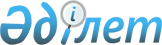 О внесении изменений в решение маслихата от 22 июля 2009 года № 196 "Об установлении единых ставок фиксированного налога"
					
			Утративший силу
			
			
		
					Решение маслихата Костанайского района Костанайской области от 5 декабря 2016 года № 67. Зарегистрировано Департаментом юстиции Костанайской области 27 декабря 2016 года № 6762. Утратило силу решением маслихата Костанайского района Костанайской области от 14 февраля 2018 года № 220
      Сноска. Утратило силу решением маслихата Костанайского района Костанайской области от 14.02.2018 № 220 (вводится в действие по истечении десяти календарных дней после дня его первого официального опубликования).

      В соответствии с пунктом 3 статьи 1 Закона Республики Казахстан от 28 ноября 2014 года "О внесении изменений и дополнений в некоторые законодательные акты Республики Казахстан по вопросам налогообложения" Костанайский районный маслихат РЕШИЛ:

      1. Внести в решение маслихата от 22 июля 2009 года № 196 "Об установлении единых ставок фиксированного налога" (зарегистрировано в Реестре государственной регистрации нормативных правовых актов за № 9-14-110, опубликовано 7 августа 2009 года в газете "Көзқарас-Взгляд") следующие изменения:

      в заголовке, пункте 1 указанного решения на казахском языке слова "ставкасын", "ставкасы" заменить соответственно словами "мөлшерлемесін", "мөлшерлемесі", текст на русском языке не изменяется.

      2. Настоящее решение вводится в действие по истечении десяти календарных дней после дня его первого официального опубликования.
      СОГЛАСОВАНО
      Руководитель республиканского

      государственного учреждения

      "Управление государственных

      доходов по Костанайскому

      району Департамента

      государственных доходов по

      Костанайской области

      Комитета государственных

      доходов Министерства

      финансов Республики Казахстан"

      _________________ Т. Кабдуллин


      СОГЛАСОВАНО
      Руководитель государственного

      учреждения "Отдел экономики и

      финансов" акимата

      Костанайского района

      _______________ З. Кенжегарина


					© 2012. РГП на ПХВ «Институт законодательства и правовой информации Республики Казахстан» Министерства юстиции Республики Казахстан
				
      Председатель внеочередной
сессии Костанайского
районного маслихата

В. Проценко

      Секретарь Костанайского
районного маслихата

Б. Копжасаров
